Deskripsi Singkat : Pada mata kuliah pilihan ini, mahasiswa diberi pemahaman tentang program video atau program televisi, 				            serta diarahkan untuk membuat suatu karya Program video / televisi berdasarkan teori & praktika  yang 		            di dapat dari Mata Kuliah audio visual atau teknik produksi & multi mediaUnsur Capaian Pembelajaran : mampu memproduksi videografi dengan pesan visual yang mudah dipahami Komponen Penilaian : Konsep visualisasi , teknik pengambilan gambar, estetika visualKriteria Penilaian : Kejelasan pesan, penguasaan teknik  gambar dan videografiDaftar Referensi :RENCANA PEMBELAJARAN SEMESTER (RPS)DESKRIPSI TUGAS RUBRIK PENILAIAN(Keterangan: format umum adalah yang di bawah ini, namun Prodi dapat membuat format tersendiri, sesuai dengan penilaian yang akan dibuat. Misalnya untuk penilaian presentasi atau penilaian praktek memiliki rubrik yang berbeda, jadi bisa lebih dari 1 rubrik untuk setiap mata kuliah)PENUTUPRencana Pembelajaran Semester (RPS) ini berlaku mulai tanggal 21 September 2015, untuk mahasiswa UPJ Tahun Akademik 2015/2016 dan seterusnya. RPSini dievaluasi secara berkala setiap semester dan akan dilakukan perbaikan jika dalam penerapannya masih diperlukan penyempurnaan.STATUS DOKUMEN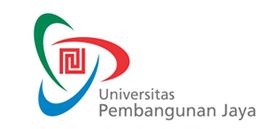 RENCANA PEMBELAJARAN SEMESTERF-0653F-0653RENCANA PEMBELAJARAN SEMESTERIssue/Revisi: A0RENCANA PEMBELAJARAN SEMESTERTanggal Berlaku: 1 Juli 2015RENCANA PEMBELAJARAN SEMESTERUntuk Tahun Akademik: 2015/2016RENCANA PEMBELAJARAN SEMESTERMasa Berlaku: 4 (empat) tahunRENCANA PEMBELAJARAN SEMESTERJml Halaman: Xx halamanMata Kuliah: Produksi Video Dokumenter Kode MK: VCD 425Program Studi: DKVPenyusun: Retno PM, M.DsSks: 3Kelompok Mata Kuliah: MKK- Erik Barnouw,  “Documentary, a history of the non fiction film.”1993- Kevin Daum & Matt Scott, “ Video Marketing for Dummies.” John Wiley & Sons.Inc, USA. 2012- Naratama, " Menjadi Sutradara Televisi dengan single dan Multi camera" Grasindo, Jakarta 2004MingguKemampuan Akhir yang DiharapkanBahan Kajian(Materi Ajar)Bentuk PembelajaranKriteria/Indikator PenilaianBobot NilaiStandar Kompetensi Profesi 1-2Mengetahui sejarah dan perkembangan video dokumenterSejarah perkembangandokumenter CeramahPenayangan contohvideo dokumentermampu menjelaskanperkembangan dokumenter 5 % Khusus 3-5Memahami fungsi dan jenisvideo dokumenterFungsi dan jenis Video dokumenterCeramahdan praktikamampu menjelaskan perbedaan jenis dokumenter  5 % Khusus 6-7Mampu menciptakan konsep program tv magazinedengan gaya dokumenterProduksi tv magazineCeramahdan praktikaMampu membuat konsep tv magazine15%Khusus 8Mampu memproduksi tv magazineUTSPraktikaProduksi TV Magazine20 %Khusus9-12Membedakan jenis dan gayaprofil videografiJenis Video profilCeramahPenayangan contohprofil videoMampu menjelaskan perbedaan profilvideo10 %Khusus13-15Mampu menyusun konsep videocompany profileAnual report dan company profileCeramahdan praktikamampu membuatvideo company profile 15 %Khusus16Memproduksi video company profileUASPraktikaMampu memproduksi video company profile30 %KhususMata Kuliah: Produksi Video DokumenterKode MK: VCD 425Minggu ke: 7 dan 13Tugas ke: 1dan2Tujuan Tugas:Mahasiswa mampu mempraktikan teori tentang dokumenter jenis doku dramaUraian Tugas:Membuat proyek majalah tv dengan format doku dramaMenyusun konsep dan memvisualisasikan video company profileMerumuskan pesan visual dalam bentuk audio visualMembuat video company profileKriteria Penilaian:Ketepatan pemilihan visual, komposisi gambar dan kejelasan pesanJenjang/GradeAngka/SkorDeskripsi/Indikator KerjaA             A- 90 - 100 80 - 89 mampu menyelesaikan tugas dengan baik melebihi target capaian disertai proses lengkapB+ B            B -75 - 7970 - 7465 - 69Menyelesaikan tugas dengan baik sesuai target capaianC+C            C- 60 - 64 55 - 59 50 - 54Menyelesaikan tugas dibawah standar target capaian             D 30 - 49Menyerahkan tugas melewati batas waktu, tidak memenuhi standar minimal capaian                 E0Tidak mengerjakan tugas atau melaksanakan ujian baik tertulis maupun praktikaProsesPenanggung JawabPenanggung JawabTanggalProsesNamaTandatanganTanggalPerumusanRetno Purwanti Murdaningsih, M.DsDosen Penyusun/PengampuPemeriksaan & PersetujuanDrs. Deden Maulana, M.DsKetua ProdiPenetapanProf. Emirhadi SugandaWakil Rektor